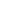 ﻿